	Are you NORTH KIRKLEES’ ULTIMATE WARRIOR? Key stage 1	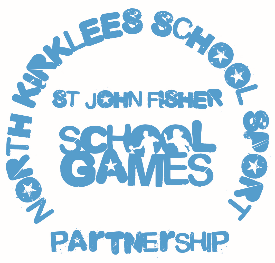 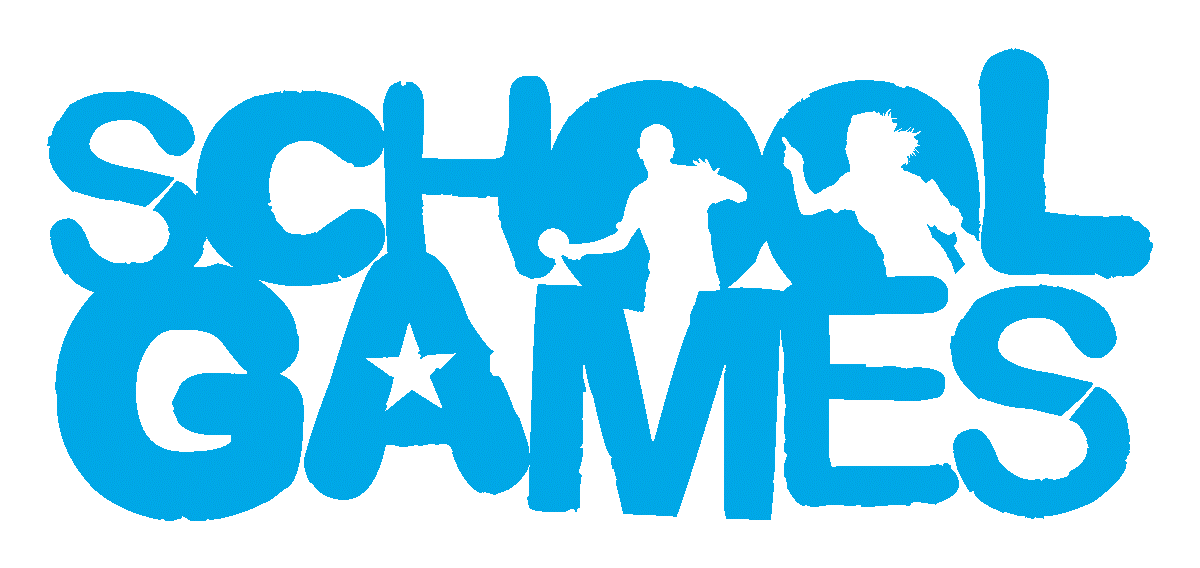 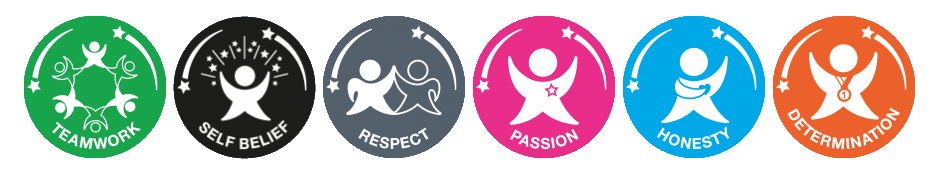 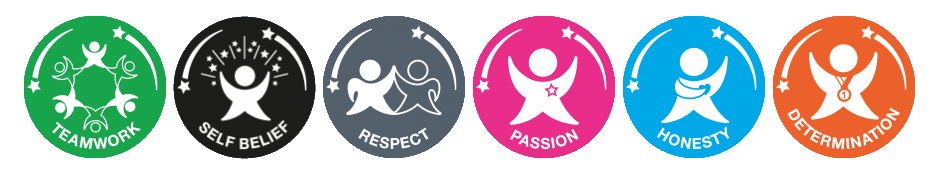 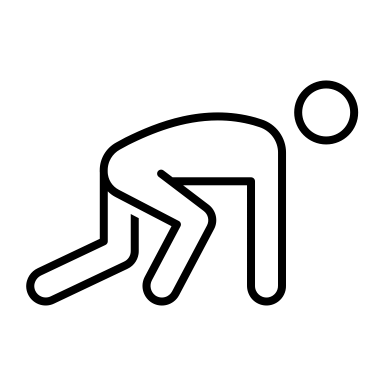 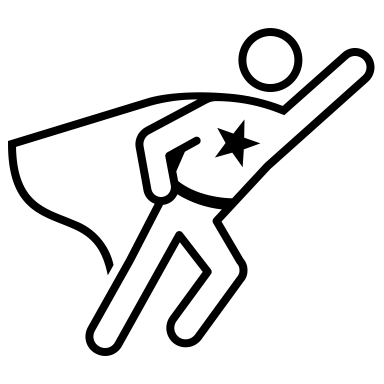 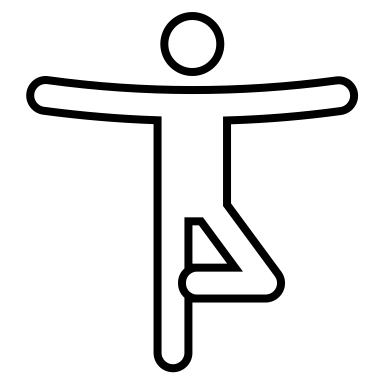 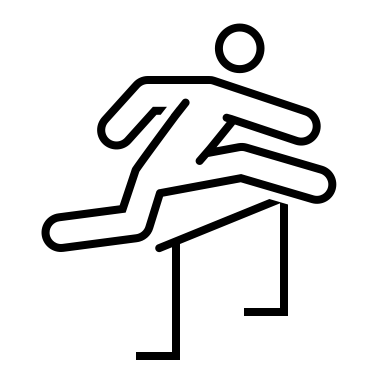 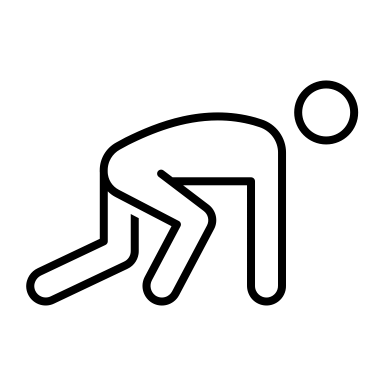 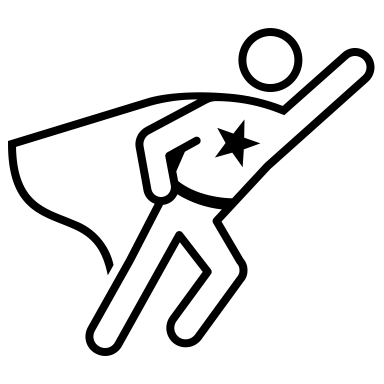 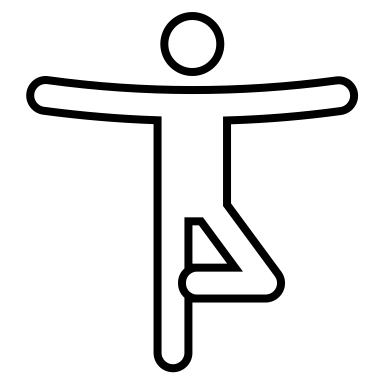 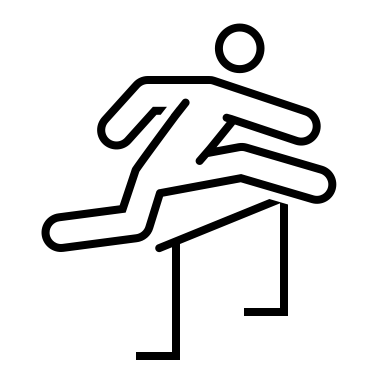 